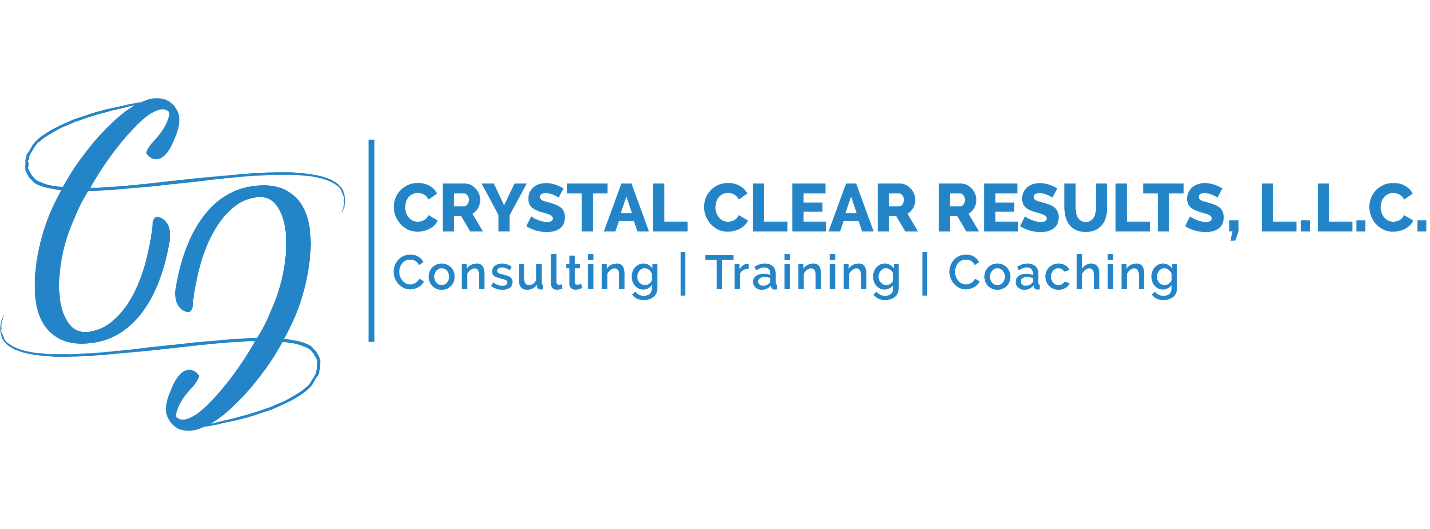 Crystal Blackwell Professional BiographyCrystal Blackwell is the Founder and CEO of Crystal Clear Results L.L.C. She has more than 20 years' experience serving in senior leadership roles in Fortune 100 companies such as Liberty Mutual and Chase Bank. Crystal is an expert in enhancing workforce performance and helping employees optimize their professional development. In addition to her experience as a seasoned leader, Crystal partners with State Farm, City of Phoenix, City of Chandler, Collide, NXP, and Digital Alliance to provide consulting, leadership coaching, and training services. She gives leaders the knowledge, skills, and tools necessary to recruit and retain employees by making them feel empowered and included. Crystal's gift is engaging her clients with tools and practical results-driven solutions. Additionally, she also enjoys working with organizations and work teams to create a positive and thriving work community with a particular emphasis on retaining top talent.As a Certified Business Coach, Crystal's mission is to guide leaders on their journey from where they are to where they want to be. She does this by focusing solely on their goals and creating a coaching plan built on trust and accountability. Crystal supports C-suite leaders by developing strategies to attract and retain high-performing talent for the 21st-century workplace.Crystal is a member of Top Ladies of Distinction, Inc., and is an active member of The Chandler Chamber of Commerce. She holds a bachelor's degree in Psychology, Business Management and is certified in Diversity Inclusion Training. Fun Fact: Crystal enjoys Salsa dancing and making street tacos.  